  REKLAMACJA nr .................	data złożenia: ..................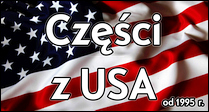 (nadany przez pracownika RANIX)Nr katalogowy RANIX reklamowanej części: .....................................Dane pojazdu:1.  Marka: .........................................................................................2.  Model: .........................................................................................3. Pojemność silnika: .......................................................................4. Rok produkcji: .............................................................................5. Nr nadwozia: ...............................................................................6. Nr silnika: ....................................................................................7. Montaż (data, stan licznika): .......................................................8. Demontaż (data, stan licznika): ...................................................Dokładny opis wady /przyczyna reklamacji/ *............................................................................................................................................................................................................................................................................................................................................................................................................................................................................................................................................................................................................................................................................................................* W przypadku reklamacji amortyzatorów należy dołączyć protokół z badania ich sprawności na stacji diagnostycznej.UWAGA!Niewypełnienie któregokolwiek z pól będzie równoznaczne z negatywnym rozpatrzeniem reklamacji. Rozpatrzenie reklamacji nastąpi w terminie 14 dni roboczych od daty złożenia poprawnie wypełnionego druku, kopii dokumentu potwierdzającego nabycie oraz reklamowanej części. Po upływie tego terminu należy zgłosić się po odbiór decyzji reklamacyjnej w miejscu złożenia reklamacji. Nieodebranie decyzji reklamacyjnej w ciągu 7 dniu od jej wydania będzie równoznaczne z odstąpieniem przez reklamodawcę dochodzenia roszczeń z tytułu złożonej reklamacji...........................................................................................................................opis żądania reklamującego (towar / gotówka)_ _ _ _ _ _ _ _ _ _ _ _ _ _ _ _ _ _ _ _ _ _ _ _ _ _ _ _ _ _ _ _ _ _ _ _ _ _ _ _ _ _ _ _ _ _ _ _ _ _ _ _ _ _ _ _ _ _ _ _ _ _ _ _ _ _ _ _ _ _ _ _ _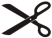 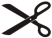 Potwierdzenie złożenia reklamacji na część o nr..................................... (wg katalogu RANIX) w punkcie:...............................................data przyjęcia reklamacji